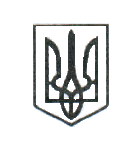 ЛЮБОТИНСЬКА МІСЬКА РАДА                                                            ХАРКІВСЬКА ОБЛАСТЬ                                                                                             СЕСІЯ ___ СКЛИКАННЯРІШЕННЯПро продовження терміну дії договору оренди землі № б/н від 20.06.2010р. ТОВ «ПЛЕСАН»     Розглянувши заяву представника ТОВ «ПЛЕСАН» Момот Максима Сергійовича з проханням продовжити термін дії договору оренди № б/н від 20.06.2007 (зі змінами та доповненнями), зареєстрованого у Харківській регіональній філії Державного підприємства «Центр державного земельного кадастру при Державному комітеті України по земельним ресурсам» 20.06.2007 № 040767800009, загальною площею 0,2100 га в м. Люботин, в’їзд Качечний, керуючись ст.ст. 6, 33 Закону України «Про оренду землі», ст.ст. 12, 93, 122 Земельного кодексу України, ст. ст. 26, 59  Закону України  «Про місцеве самоврядування в Україні»,  Люботинська міська радаВ И Р І Ш И Л А :1. Продовжити термін дії договору оренди землі № б/н від 20.06.2007(зі змінами та доповненнями) зареєстрованого у  Харківській регіональній філії Державного підприємства «Центр державного земельного кадастру при Державному комітеті України по земельним ресурсам»  20.06.2007  № 040767800009 загальною площею 0,2100 га, кадастровий номер 6311200000:26:019:0048, для розміщення та експлуатації основних, підсобних і допоміжних будівель та споруд підприємств переробної, машинобудівної та іншої промисловості (під будівництво та експлуатацію АЗС)  в, терміном на ________ років.2. Доручити міському голові укласти додаткову угоду до договору оренди земельної ділянки з орендною платою ____% від нормативної грошової оцінки земельної ділянки.3. ТОВ «ПЛЕСАН»3.1. Укласти з міською радою додаткову угоду до договору оренди землі і подати заяву про державну реєстрацію іншого речового права на земельну ділянку відповідно до вимог чинного законодавства в термін до ______________2021р.3.2. Утримувати орендовану земельну ділянку та прилеглу територію у відповідність до «Правил благоустрою території міста Люботин» затвердженого рішенням Люботинської міської ради від 30 січня 2019 року № 6  та закону України «Про благоустрій населених пунктів» .4. Територіальному органу із земельних ресурсів внести зміни до земельно-кадастрової документації.5.  Контроль за виконанням даного рішення покласти на постійну депутатську комісію з питань містобудування, будівництва, земельних відносин та охорони природи.             Міський голова                                                                            Леонід ЛАЗУРЕНКО____________________№___________________                  проєкт 